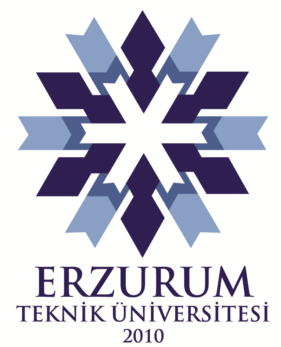 AKADEMİK ETKİNLİK KATILIM DEĞERLENDİRME RAPORUAKADEMİK ETKİNLİK KATILIM DEĞERLENDİRME RAPORUETKİNLİĞİN TANITIMIETKİNLİĞİN TANITIMIETKİNLİĞİN TANITIMIEtkinliğin AdıEtkinliğin AdıEtkinlik Türü Etkinlik Türü Etkinlik YeriEtkinlik YeriEtkinlik TarihiEtkinlik TarihiEtkinlikte sunulan çalışmanın AdıEtkinlikte sunulan çalışmanın AdıSunum ŞekliSunum ŞekliDesteğin alındığı KurumDesteğin alındığı KurumETKİNLİK GÖZLEMLERİETKİNLİK GÖZLEMLERİÖNERİLERÖNERİLERKATILIMCININKATILIMCININKATILIMCININAdı SoyadıAdı SoyadıFakülte/Bölüm/DaireFakülte/Bölüm/Daireİmzaİmza